ДО ПРЕДСЕДАТЕЛЯНА ОБЩИНСКИ СЪВЕТПАЗАРДЖИКП Р Е Д Л О Ж Е Н И Еот  Кмет на Община Пазарджик.ОТНОСНО : ПУП-ПРЗ за поземлен имот с идентификатор 44879.124.8 с НТП: Нива в местност ”До селото” по КККР на неурбанизираната територия на с.Ляхово, общ. Пазарджик, с оглед включване на имота в строителните граници на населеното място.            Уважаеми господин Председател,Във връзка с постъпило искане с вх. №УТ-1061/06.03.2023г. от Елина Герасимова за одобряване на заданието и допускане изработването на ПУП-ПРЗ за поземлен имот с идентификатор 44879.124.8 с НТП: Нива в местност ”До селото” по КККР на неурбанизираната територия на с. Ляхово, с оглед включване на имота в строителните граници на населеното място. Поземлен имот с идентификатор 44879.124.8 с НТП: Нива в местност ”До селото” по КККР на неурбанизираната територия на с. Ляхово е бил в границите на село Ляхово с плана одобрен с Указ №161/24.06.1932г. за улична регулация и Заповед №2649/16.07.1932г. за дворищната регулация, като за него е бил отреден парцел IV-14 в кв. 47 по плана на с. Ляхово. Поземлен имот с идентификатор 44879.124.8 по КККР на неурбанизираната територия на с. Ляхово е изключен по силата на ПМС 216/1961г. със Заповед №203/01.11.1962г. на Окръжен Народен съвет-Пазарджик.Предложението за ПУП-ПРЗ е предназначено за провеждане на процедура по включване на имота в строителните граници на с. Ляхово, съгласно чл.38 от ППЗОЗЗ. С плана за регулация за сметка на поземлен имот с идентификатор 44879.124.8 с НТП: Нива в местност ”До селото” по КККР на неурбанизираната територия на с. Ляхово се обособява нов УПИ VII-8 в кв. 47 по действащия регулационен план на с. Ляхово, като обслужването му следва да бъде от съществуващата на място улица от действащия план.С плана за застрояване за новообразуваният УПИ VII-8 в кв. 47 по действащия регулационен план на с. Ляхово се  предвижда нискоетажно свободностоящо застрояване при параметри отговарящи на устройствена зона „Жм”, съгласно внесеното предложение за изменение на ПУП-ПРЗ.          Молбата е основателна. С предложения план ще се даде възможност на собствениците да реализират инвестиционните си намерения. 	Предвид  гореизложеното и на основание  чл.21 ал.1 т.11 във връзка с ал.2 от ЗМСМА, чл.9, ал.2, чл.124а,  ал.1, чл. 124б, ал.1 и чл. 134, ал.2, т.2 от ЗУТ.П Р Е Д Л А Г А М:Общинският съвет да обсъди и приеме предложения проект за решение.С уважение,ТОДОР ПОПОВ Кмет на Община Пазарджик  ПРОЕКТ!Р Е Ш Е Н И Е:№………..на Общински съвет – Пазарджик, взето на заседанието му на…………………………… с протокол………………………….ОТНОСНО: ПУП-ПРЗ за поземлен имот с идентификатор 44879.124.8 с НТП: Нива в местност ”До селото” по КККР на неурбанизираната територия на с.Ляхово, общ. Пазарджик, с оглед включване на имота в строителните граници на населеното място.Предложението е законосъобразно и основателно. Чрез проекта на ПУП-ПРЗ ще се даде възможност за реализиране на заявените инвестиционни намерения. Поради това Общинският съвет, след като обсъди предложението на Кмета на Община Пазарджик, на основание чл.21 ал.1 т.11, във връзка с ал.2 от ЗМСМА, чл.9, ал.2, чл.124а, ал.1, чл. 124б, ал.1  от ЗУТ,  във връзка с чл. 38 от ППЗОЗЗ  и след станалите разисквания,Р Е Ш И :1.Одобрява задание за изработване на ПУП-ПРЗ за поземлен имот с идентификатор 44879.124.8 с НТП: Нива в местност ”До селото” по КККР на неурбанизираната територия на с.Ляхово, общ. Пазарджик, с оглед включване на имота в строителните граници на населеното място.2.Разрешава изработване на проект на ПУП-ПРЗ за поземлен имот с идентификатор 44879.124.8 с НТП: Нива в местност ”До селото” по КККР на неурбанизираната територия на с.Ляхово, общ. Пазарджик, с оглед включване на имота в строителните граници на населеното място, като с плана за регулация за сметка на поземлен имот с идентификатор 44879.124.8 се обособява нов УПИ VII-8 в кв. 47 по действащия регулационен план на с. Ляхово, като обслужването му следва да бъде от съществуващата на място улица от действащия план. С плана за застрояване за новообразуваният УПИ VII-8 в кв. 47 по действащия регулационен план на с. Ляхово се  предвижда нискоетажно свободностоящо застрояване при параметри отговарящи на устройствена зона „Жм“.          ХАРИ  ХАРАЛАМПИЕВПредседател  на Общински съвет                                                                                                                                             Пазарджик    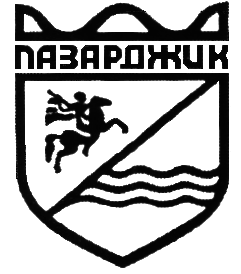 Община ПАЗАРДЖИК4400 Пазарджик, бул. ”България”, №2тел.: (034) 44 55 01, факс: (034) 44 24 95e-mail: secretary@pazardjik.bgОбщина ПАЗАРДЖИК4400 Пазарджик, бул. ”България”, №2тел.: (034) 44 55 01, факс: (034) 44 24 95e-mail: secretary@pazardjik.bg